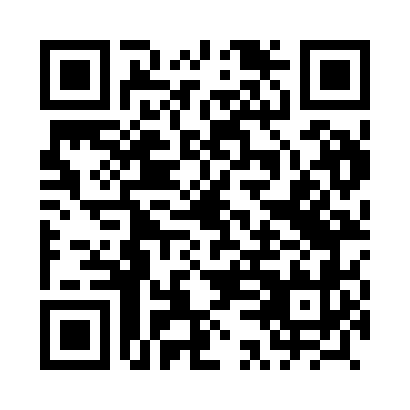 Prayer times for Mrukowa, PolandMon 1 Apr 2024 - Tue 30 Apr 2024High Latitude Method: Angle Based RulePrayer Calculation Method: Muslim World LeagueAsar Calculation Method: HanafiPrayer times provided by https://www.salahtimes.comDateDayFajrSunriseDhuhrAsrMaghribIsha1Mon4:186:1112:385:067:068:522Tue4:156:0812:385:077:088:543Wed4:126:0612:375:087:098:564Thu4:106:0412:375:097:118:585Fri4:076:0212:375:107:129:006Sat4:046:0012:365:117:149:027Sun4:025:5812:365:127:159:048Mon3:595:5612:365:137:179:079Tue3:565:5412:365:147:199:0910Wed3:545:5212:355:167:209:1111Thu3:515:5012:355:177:229:1312Fri3:485:4712:355:187:239:1513Sat3:455:4512:355:197:259:1714Sun3:435:4312:345:207:269:1915Mon3:405:4112:345:217:289:2216Tue3:375:3912:345:227:299:2417Wed3:345:3712:345:237:319:2618Thu3:315:3512:335:247:329:2819Fri3:295:3312:335:257:349:3120Sat3:265:3112:335:267:359:3321Sun3:235:2912:335:277:379:3522Mon3:205:2812:335:287:399:3823Tue3:175:2612:325:297:409:4024Wed3:145:2412:325:307:429:4325Thu3:115:2212:325:317:439:4526Fri3:085:2012:325:327:459:4727Sat3:055:1812:325:337:469:5028Sun3:035:1612:325:347:489:5329Mon3:005:1512:315:347:499:5530Tue2:575:1312:315:357:519:58